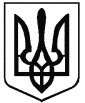 НОСКОВЕЦЬКИЙ ЗАКЛАД ЗАГАЛЬНОЇ СЕРЕДНЬОЇ ОСВІТИІ - ІІІ  СТУПЕНІВ СТАНІСЛАВЧИЦЬКОЇ СІЛЬСЬКОЇ РАДИ  НАКАЗ11.06. 2021                                         с. Носківці                                  № 6уПро перевід учнів на наступний рік навчання з 9 класу до 10 класу          Відповідно до наказу МОН України від 01.03.2021 р. № 268 «Деякі питання переведення учнів на наступний рік навчання», внесено зміни до Порядку переведення учнів (вихованців) закладу загальної середньої освіти до наступного класу, затвердженого наказом Міністерства освіти і науки України від 14 липня 2015 № 762,  до  частини 8 статті 12 Закону України «Про освіту»,  листа Міністерства освіти та науки від 27.04.2021 року № 1/9 – 219 «Щодо організованого завершення 2020 – 2021 навчального року та реалізацію Закону України «Про внесення змін до Розділу ІІ «Прикінцеві та перехідні положення» Закону України «Про внесення змін до деяких законодавчих актів України, спрямованих на забезпечення додаткових соціальних та економічних гарантій у зв’язку з поширенням корона вірусної хвороби (COVID - 19)», наказу МОН України від 03.03.2021 року № 273 «Про звільнення від проходження державної підсумкової атестації учнів, які завершують здобуття початкової та базової загальної середньої освіти у 2020 – 2021 навчальному році», результатів семестрового, річного оцінювання та спільного засідання педагогічної ради з радою школи  від 09.06.2021 року №8НАКАЗУЮ:1. Перевести на наступний рік навчання до 10-го класу  слідуючих учнів:   1. Буряченка Олександра Валерійовича;   2. Гонтара Павла Вікторовича;   3. Крисько Марію Василівну;   4. Маціборко Елеонору Василівну;   5. Панчака Назарія Миколайовича.           Директор                                                  Т. Терещенко     З наказом ознайомлено:     Мацишена Н.Ф.     Романюк А.В.